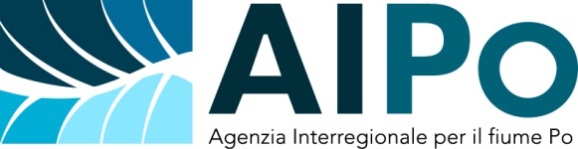 DIREZIONE TECNICA CENTRALEAGGIUDICAZIONE DEFINITIVA EFFICACE DETERMINA N. 293 DEL 9/3/2021  (SERV-16) Servizio triennale di manutenzione ordinaria, straordinaria ed evolutiva della rete di telemisure e del centro elaborazione dati del servizio di piena - rete a tecnologia CAE - Triennio Febbraio 2021-Febbraio 2024.CUP B97J21000040002     CIG: 8600226B00Procedura negoziata senza previa pubblicazione di un bando di gara, ai sensi dell’art. 63, comma 2, lettera b), motivazione al punto n. 3, del D. Lgs. 50/2016 e s.m.i., con criterio del minor prezzo.Importo del servizio triennale (manutenzione ordinaria+straordinaria): € 1.091.630,00 oltre IVA 22%di cui: per manutenzione ordinaria, soggetto a ribasso: € 877.130,00 oltre IVA 22%per manutenzione straordinaria, non soggetto a ribasso: € 214.500,00 oltre IVA 22%AGGIUDICATARIA: Società SIAP+Micros Spa di San Fior (TV) – 31010 - Via del Lavoro, 1 - Castello di Roganzuolo, P. Iva: 03520550264PUNTEGGIO TOTALE: 100,00Importo netto del servizio triennale (manutenzione ordinaria+straordinaria): € 1.042.125,00 oltre IVA 22%.di cui:  per manutenzione ordinaria, soggetto a ribasso: € 827.625,00 oltre IVA 22% per manutenzione straordinaria, non soggetto a ribasso: € 214.500,00 oltre IVA 22%RESPONSABILE DEL PROCEDIMENTO: Ing. Alberto AgnettiDITTE PARTECIPANTI N. 1